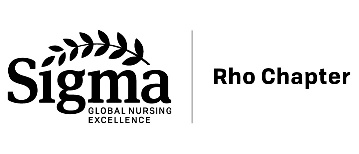 APPLICATION FOR RESEARCH/EVIDENCE-BASED PROJECT GRANTName	______________________________________________________________________Phone 	______________________________________________________________________Address 	______________________________________________________________________Email address ____________________________________________________________________Employer	______________________________________________________________________Position	______________________________________________________________________If student, program: ______________________________Expected graduation date: _____________Educational Background:	Institution/			Location 		Dates 		Degree Received________________________________________________________________________________________________________________________________________________________________________9. List professional organizations to which you belong, and any positions held:________________________________________________________________________________________________________________________________________________________________________10. Attach a list of publications and/or papers presented at state, regional, or national meetings.11. Amount requested (fill out project budget on page 2; limit is $1000) _________________________12.  Have you previously applied for a Research/Evidence-Based Project Grant?       If yes, was your project funded? ________		For what amount? _______________________13. This project is (check one) 		 Research 			 Evidence-Based- Title of Project: __________________________________________________________________-. Anticipated (or actual) starting date: __________________________________________________-. Other Research/EBP Project Team members ___________________________________________(Each member wishing acknowledgement should complete a separate form.)-. Have you received funds from other sources for this project?      If yes, where: _____________________________________     Amount received:________________(Required for students): -Faculty advisor for project (name, title, and email): ___________________________________________________________________________________Has your advisor reviewed this application? ______________________________________PROJECT GRANT AGREEMENT:The information included in this application is correct to the best of my knowledge. If my proposal is funded by the Research and Evidence-Based Projects Funding Committee, I agree to use the grant for purposes described in the application and to return any excess funds to the chairperson of the committee. I agree to acknowledge Sigma Theta Tau for their support in all future presentations/publications regarding this project.Upon completion of the project, I understand that I must submit a brief report which includes a summary of results and implications for nursing practice. If the project is not completed one year following acceptance of the award, I understand that I must submit an interim report of the study activities to the Research Committee Chair..Signed: _____________________________________________________ Date: ____________________Please return application to Rho Chapter Administrative Assistant, Mary DeBardeleben (marydp@med.umich.edu)Direct any questions to Rho Chapter Research Chair:  Visit   https://nursing.umich.edu/rho-chapter   Click on “Officers & Committees”PROJECT BUDGET**Budgets should be detailed and include expenses for conducting the project only.   Travel and other non-project expenses should not be requested.**GRANTS ARE AVAILABLE UP TO $1000PROJECT PROPOSALAttach proposal, 5 pages maximum, including the following information:Research project proposalsSpecific Aims: state concisely and realistically what the project is intended to accomplish, and/or what research questions are to be addressed and/or what hypotheses are to be testedBackground: briefly review the literature which substantiates the specific aims of the projectMethods: describe the procedure to be used to accomplish the specific aims; include a description of and the rationale for special equipment and/or instruments to be used; if a survey questionnaire or interview is to be used, attach a copy of the instrument to the proposalHuman or Animal Subjects: provide evidence of approval from the appropriate agency review committee for use of test subjectsSignificance: identify gaps which the project is intended to fill; make clear the nursing implications of the project; state the importance of the project by relating specific aims to longer-term objectivesEvidence-based project proposalsSpecific Aims and Significance: state what the project is intended to accomplish, what clinical questions are to be addressed and why they are importantEvidence Synthesis: briefly summarize the current research evidence and describe how this evidence supports a specific practice changeImplementation: describe the specific practice change, how it will be carried out, and how project outcomes will be evaluated. Include a timeline for implementation and copies of measurement tools to be used in evaluation.ITEMAMOUNTMaterials & Supplies (list)(Example:  30 Health education booklets30 booklets X $5.00 each = $150Incentives to participants(Example: 30 amazon gift cards30 amazon gift cards X $10 each = $300Statistical consulting/Data processing & analysis(Example – transcription of qualitative data$200Other (describe in detail)ITEM TOTAL$